СХВАЛЕНОзасідання педагогічної ради закладу Протокол №	Від	    2021р.ЗАТВЕРДЖУЮвід___        2021р.	наказ №	Директор   Олена ПАВЛИШИНАПоложення
про внутрішню систему забезпечення якості освіти
в  Заячківській гімназії
Христинівської міської радиЧеркаської області
Положення про внутрішню систему забезпечення якості освіти у Заячківській гімназії Христинівської районної ради Черкаської області розроблено відповідно до вимог частини третьої статті 41 Закону України «Про освіту», Концепції реалізації державної політики у сфері реформування загальної середньої освіти «Нова українська школа» на період до 2029 року, Статуту закладу освіти та інших нормативних документів.Терміни та їх визначення, що вживаються в Положенні:АкаДемічна Доброчесність - сукупність етичних принципів та визначених законом правил, якими мають керуватися учасники освітнього процесу під час навчання, викладання та провадження наукової (творчої) діяльності з метою забезпечення довіри до результатів навчання та/або наукових (творчих) досягнень;АкаДемічний плагіат - оприлюднення (частково або повністю) наукових (творчих) результатів, отриманих іншими особами, як результатів власного дослідження (творчості) та/або відтворення опублікованих текстів (оприлюднених творів мистецтва) інших авторів без зазначення авторства;Інструмент - засіб, спосіб для досягнення чогось.Критерії - вимоги для визначення або оцінки людини, предмета, явища (або: ознака, на підставі якої виробляється оцінка);Механізм - комплексний процес, спосіб організації.Моніторинг якості освіти - система послідовних і систематичних заходів, що здійснюються з метою виявлення та відстеження тенденцій у розвитку якості освіти в країні, на окремих територіях, у закладах освіти (інших суб'єктах освітньої діяльності), встановлення відповідності фактичних результатів освітньої діяльності її заявленим цілям, а також оцінювання ступеня, напряму і причин відхилень від цілей.Необ'єктивне оцінювання - свідоме завищення або заниження оцінки результатів навчання здобувачів освіти, несвоєчасні записи в класних журналах результатів оцінювання;Обман - надання завідомо неправдивої інформації щодо власної освітньої діяльності чи організації освітнього процесу;Положення - локально-правовий акт, що визначає основні правила організації, описує мету, структуру, взаємні обов'язки групи людей чи організацій, які об'єдналися для досягнення спільної мети.Правило -вимога для виконання якихось умов всіма учасниками якої-небудь дії.Процедура - офіційно встановлений чи узвичаєний порядок здійснення, виконання або оформлення чого-небудь.Списування - виконання письмових робіт із залученням зовнішніх джерел інформації, крім дозволених для використання, зокрема під час оцінювання результатів навчання;Стратегія - довгостроковий, послідовний, конструктивний, раціональний, підкріплений ідеологією, стійкий до невизначеності умов середовища план, який супроводжується постійним аналізом та моніторингом в процесі його реалізації та спрямований з певною метою на досягнення успіху в кінцевому результаті.Фабрикація - вигадування даних чи фактів, що використовуються в освітньому процесі;Хабарництво - надання (отримання) учасником освітнього процесу чи пропозиція щодо надання (отримання) коштів, майна, послуг, пільг чи будь-яких інших благ матеріального або нематеріального характеру з метою отримання неправомірної переваги в освітньому процесі;Внутрішня система забезпечення якості в закладі включає:стратегію та процедури забезпечення якості освіти;систему та механізми забезпечення академічної доброчесності;оприлюднені критерії, правила і процедури оцінювання здобувачів освіти;оприлюднені	критерії,	правила	і	процедури	оцінюванняпедагогічної діяльності педагогічних працівників;оприлюднені	критерії,	правила	і	процедури	оцінюванняуправлінської діяльності керівних працівників закладу освіти;забезпечення наявності інформаційних систем для ефективного управління закладом освіти;інші процедури та заходи, що визначаються спеціальними законами або документами закладу освіти.Колегіальним органом, який визначає, затверджує систему, стратегію та процедури внутрішнього забезпечення якості освіти є педагогічна рада.Критеріями ефективності внутрішньої системи забезпечення якості освіти є:Досягнення здобувачів освіти, показники результатів їх навчання;Відповідність показників успішності здобувачів освіти результатами  їх навчання на кожному рівні повної загальної середньої освіти під час державної підсумкової атестації, зовнішнього незалежного оцінювання;Якісний склад та ефективність роботи педагогічних працівників;Показник наявності освітніх, методичних і матеріально-технічних ресурсів для забезпечення  якісного освітнього процесу.Завдання внутрішньої системи забезпечення якості освіти:оновлення методичної бази освітньої діяльності;контроль за виконанням навчальних планів та освітньої програми, якістю знань, умінь і навичок учнів, розробка рекомендацій щодо їх покращення;моніторинг та оптимізація соціально-психологічного середовища закладу освіти;створення необхідних умов для підвищення фахового кваліфікаційного рівня педагогічних працівників.СИСТЕМА ВНУТРІШНЬОГО ЗАБЕЗПЕЧЕННЯ ЯКОСТІ ОСВІТНЬОЇ ДІЯЛЬНОСТІ ТА КОНТРОЛЬ ЗА ЇЇ ВИКОНАННЯМСтратегія та процедура забезпечення якості освітиСтратегія та процедура забезпечення якості освіти базується на наступних принципах:принцип процесного підходу, що розглядає діяльність закладу як сукупність освітніх процесів, які спрямовані на реалізацію визначених закладом стратегічних цілей, при цьому управління якістю освітніх послуг реалізується через функції планування, організації, мотивації та контролю;принцип цілісності, який вимагає єдності впливів освітньої діяльності, їх підпорядкованості, визначеній меті якості освітнього процесу;принцип розвитку, що виходить з необхідності вдосконалення якості освітнього процесу відповідно до зміни внутрішнього та зовнішнього середовища, аналізу даних та інформації про результативність освітньої діяльності;принцип партнерства, що враховує взаємозалежність та взаємну зацікавленість суб'єктів освітнього процесу, відповідно до їх поточних та майбутніх потреб у досягненні високої якості освітнього процесу.відповідності Державним стандартам загальної середньої освіти;відповідальності за забезпечення якості освіти та якості освітньої діяльності;системності в управлінні якістю на всіх стадіях освітнього процесу;здійснення обґрунтованого моніторингу якості освіти;готовності суб'єктів освітньої діяльності до ефективних змін;відкритості інформації на всіх етапах забезпечення якості та прозорості процедур системи забезпечення якості освітньої діяльності.Стратегія (політика) та процедури забезпечення якості освіти передбачають здійснення таких процедур і заходів:удосконалення планування освітньої діяльності;підвищення якості знань здобувачів освіти;посилення кадрового потенціалу закладу освіти та підвищення кваліфікації педагогічних працівників;забезпечення наявності необхідних ресурсів для організації освітнього процесу та підтримки здобувачів освіти;розвиток інформаційних систем з метою підвищення ефективності управління освітнім процесом;забезпечення публічності інформації про діяльність закладу;створення системи запобігання та виявлення академічної недоброчесності в діяльності педагогічних працівників та здобувачів освіти.Основними напрямками політики із забезпечення якості освітньої діяльності в закладі освіти є:якість освіти;рівень професійної компетентності педагогічних працівників і забезпечення їх вмотивованості до підвищення якості освітньої діяльності;якість реалізації освітніх програм, вдосконалення змісту, форм та методів освітньої діяльності та підвищення рівня об'єктивності оцінювання.Механізм функціонування системи забезпечення якості освіти школи №57 включає послідовну підготовку та практичну реалізацію наступних етапів управління:планування (аналіз сучасного стану освітньої діяльності та освітнього процесу; визначення сильних сторін і проблем у розвитку; визначення пріоритетних цілей та розробка планів їх реалізації);організацію (переформатування/створення організаційної структури для досягнення поставлених цілей; визначення, розподіл та розмежування повноважень із метою координування та взаємодії у процесі виконання завдань);контроль (розробка процедур вимірювання та зіставлення отриманих результатів зі стандартами);коригування (визначення та реалізація необхідних дій та заходів, націлених на стимулювання процесу досягнення максимальної відповідності стандартам).Система та механізми забезпечення академічної доброчесностіАкадемічна доброчесність - це сукупність етичних принципів та визначених законом правил, якими мають керуватися учасники освітнього процесу під час навчання, викладання та провадження наукової (творчої) діяльності з метою забезпечення довіри до результатів навчання та/або наукових (творчих) досягнень.Дотримання академічної доброчесності педагогічними, науково- педагогічними та науковими працівниками передбачає:посилання на джерела інформації у разі використання ідей, розробок, тверджень, відомостей;дотримання норм законодавства про авторське право і суміжні права;надання достовірної інформації про методики і результати досліджень, джерела використаної інформації та власну педагогічну (науково- педагогічну, творчу) діяльність;контроль за дотриманням академічної доброчесності здобувачами освіти;об'єктивне оцінювання результатів навчання.Дотримання академічної доброчесності здобувачами освіти передбачає:самостійне виконання навчальних завдань, завдань поточного та підсумкового контролю результатів навчання;посилання на джерела інформації у разі використання ідей, розробок, тверджень, відомостей;дотримання норм законодавства про авторське право і суміжні права;надання достовірної інформації про результати власної навчальної (наукової, творчої) діяльності, використані методики досліджень і джерела інформації.Порушенням академічної доброчесності вважається:академічний плагіат - оприлюднення (частково або повністю) наукових (творчих) результатів, отриманих іншими особами, як результатів власного дослідження (творчості) та/або відтворення опублікованих текстів (оприлюднених творів мистецтва) інших авторів без зазначення авторства;самоплагіат - оприлюднення (частково або повністю) власних раніше опублікованих наукових результатів як нових наукових результатів;списування - виконання письмових робіт із залученням зовнішніх джерел інформації, крім дозволених для використання, зокрема під час оцінювання результатів навчання;обман - надання завідомо неправдивої інформації щодо власної освітньої (наукової, творчої) діяльності чи організації освітнього процесу;хабарництво - надання (отримання) учасником освітнього процесу чи пропозиція щодо надання (отримання) коштів, майна, послуг, пільг чи будь-яких інших благ матеріального або нематеріального характеру з метою отримання неправомірної переваги в освітньому процесі;необ'єктивне оцінювання - свідоме завищення або заниження оцінки результатів навчання здобувачів освіти.Види відповідальності за порушення академічної доброчесності наведені у додатку № 1 до цього Положення.Кожна особа, стосовно якої порушено питання про порушення нею академічної доброчесності, має такі права:ознайомлюватися з усіма матеріалами перевірки щодо встановлення факту порушення академічної доброчесності, подавати до них зауваження;особисто або через представника надавати усні та письмові пояснення або відмовитися від надання будь-яких пояснень, брати участь у дослідженні доказів порушення академічної доброчесності;знати про дату, час і місце та бути присутньою під час розгляду питання про встановлення факту порушення академічної доброчесності та притягнення її до академічної відповідальності;оскаржити рішення про притягнення до академічної відповідальності до органу, уповноваженого розглядати апеляції, або до суду.Нормативна база:Закон України «Про освіту» № 2145-УШ від 05.09.2017;Закон України «Про загальну середню освіту»;Концепція реалізації державної політики у сфері реформування загальної середньої освіти «Нова українська школа» на період до 2029 року, схвалена розпорядженням Кабінету Міністрів України від 14 грудня 2016 року № 988-р;стандарти загальної середньої освіти;Статут закладу загальної середньої освіти.Критерії, правила і процедури оцінювання здобувачів освітиОцінювання результатів навчання здійснюється відповідно до:Орієнтовних вимог до контролю та оцінювання навчальних досягнень учнів початкової школи, затверджених наказом Міністерства освіти і науки України від 19 серпня 2016 року № 1009;Критеріїв оцінювання навчальних досягнень учнів (вихованців) у          системі загальної середньої освіти, затверджених наказом МОНмолодьспорт від 13.04.2011 року № 329.Компетентнісна освіта зорієнтована на практичні результати, досвід особистої діяльності, вироблення ставлень, що зумовлює принципові зміни в організації навчання, яке стає спрямованим на розвиток конкретних цінностей і життєво необхідних знань і умінь учнів.У контексті цього змінюються і підходи до оцінювання результату освітньої діяльності здобувачів освіти як складової освітнього процесу. Оцінювання має ґрунтуватися на позитивному принципі, що передусім передбачає врахування рівня досягнень учня.Результати освітньої діяльності учнів на всіх етапах освітнього процесу не можуть обмежуватися знаннями, уміннями, навичками. Метою навчання мають бути сформовані компетентності, як загальна здатність, що базується на знаннях, досвіді та цінностях особистості.Вимоги до обов'язкових результатів навчання визначаються з урахуванням компетентнісного підходу до навчання, в основу якого покладено ключові компетентності.До ключових компетентностей належать:вільне володіння державною мовою, що передбачає уміння усно і письмово висловлювати свої думки, почуття, чітко та аргументовано пояснювати факти, а також любов до читання, відчуття краси слова, усвідомлення ролі мови для ефективного спілкування та культурного самовираження, готовність вживати українську мову як рідну в різних життєвих ситуаціях;здатність спілкуватися рідною (у разі відмінності від державної) та іноземними мовами, що передбачає активне використання рідної мови в різних комунікативних ситуаціях, зокрема в побуті, освітньому процесі, культурному житті громади, можливість розуміти прості висловлювання іноземною мовою, спілкуватися нею у відповідних ситуаціях, оволодіння навичками міжкультурного спілкування;математична компетентність, що передбачає виявлення простих математичних залежностей в навколишньому світі, моделювання процесів та ситуацій із застосуванням математичних відношень та вимірювань, усвідомлення ролі математичних знань та вмінь в особистому і суспільному житті людини;компетентності у галузі природничих наук, техніки і технологій, що передбачають формування допитливості, прагнення шукати і пропонувати нові ідеї, самостійно чи в групі спостерігати та досліджувати, формулювати припущення і робити висновки на основі проведених дослідів, пізнавати себе і навколишній світ шляхом спостереження та дослідження;інноваційність, що передбачає відкритість до нових ідей, ініціювання змін у близькому середовищі (клас, школа, громада тощо), формування знань, умінь, ставлень, що є основою компетентнісного підходу, забезпечують подальшу здатність успішно навчатися, провадити професійну діяльність, відчувати себе частиною спільноти і брати участь у справах громади;екологічна компетентність, що передбачає усвідомлення основиекологічного	природокористування,	дотримання	правилприродоохоронної поведінки, ощадного використання природних ресурсів, розуміючи важливість збереження природи для сталого розвитку суспільства;інформаційно-комунікаційна компетентність, що передбачає опанування основою цифрової грамотності для розвитку і спілкування, здатність безпечного та етичного використання засобів інформаційно- комунікаційної компетентності у навчанні та інших життєвих ситуаціях;навчання впродовж життя, що передбачає опанування уміннями і навичками, необхідними для подальшого навчання, організацію власного навчального середовища, отримання нової інформації з метою застосування її для оцінювання навчальних потреб, визначення власних навчальних цілей та способів їх досягнення, навчання працювати самостійно і в групі;громадянські та соціальні компетентності, пов'язані з ідеями демократії, справедливості, рівності, прав людини, добробуту та здорового способу життя, усвідомленням рівних прав і можливостей, що передбачають співпрацю з іншими особами для досягнення спільної мети, активність в житті класу і школи, повагу до прав інших осіб, уміння діяти в конфліктних ситуаціях, пов ' язаних з різними проявами дискримінації, цінувати культурне розмаїття різних народів та ідентифікацію себе як громадянина України, дбайливе ставлення до власного здоров'я і збереження здоров'я інших людей, дотримання здорового способу життя;культурна компетентність, що передбачає залучення до різних видів мистецької творчості (образотворче, музичне та інші види мистецтв) шляхом розкриття і розвитку природних здібностей, творчого вираження особистості;підприємливість та фінансова грамотність, що передбачають ініціативність, готовність брати відповідальність за власні рішення, вміння організовувати свою діяльність для досягнення цілей, усвідомлення етичних цінностей ефективної співпраці, готовність до втілення в життя ініційованих ідей, прийняття власних рішень.Основними функціями оцінювання навчальних досягнень учнів є:контролююча - визначає рівень досягнень кожного учня (учениці), готовність до засвоєння нового матеріалу, що дає змогу вчителеві відповідно планувати й викладати навчальний матеріал;навчальна - сприяє повторенню, уточненню й поглибленню знань, їх систематизації, вдосконаленню умінь та навичок;діагностико-коригувальна - з'ясовує причини труднощів, які виникають в учня (учениці) в процесі навчання; виявляє прогалини у засвоєному, вносить корективи, спрямовані на їх усунення;стимулювально-мотиваційна - формує позитивні мотиви навчання;виховна - сприяє формуванню умінь відповідально й зосереджено працювати, застосовувати прийоми контролю й самоконтролю, рефлексії навчальної діяльності.При оцінюванні навчальних досягнень учнів мають ураховуватися:характеристики відповіді учня:	правильність, логічність,обґрунтованість, цілісність;якість знань: повнота, глибина, гнучкість, системність, міцність;сформованість предметних умінь і навичок;рівень володіння розумовими операціями: вміння аналізувати, синтезувати, порівнювати, абстрагувати, класифікувати, узагальнювати, робити висновки тощо;досвід творчої діяльності (вміння виявляти проблеми та розв'язувати їх, формулювати гіпотези);самостійність оцінних суджень.Характеристики якості знань взаємопов'язані між собою і доповнюють одна одну.Глибина знань - усвідомленість існуючих зв'язків між групами знань.Гнучкість знань - уміння учнів застосовувати набуті знання у стандартних і нестандартних ситуаціях; знаходити варіативні способи використання знань; уміння комбінувати новий спосіб діяльності із вже відомих.Міцність знань - тривалість збереження їх в пам'яті, відтворення їх в необхідних ситуаціях.Повнота знань - кількість знань, визначених навчальною програмою.Системність знань - усвідомлення структури знань, їх ієрархії і послідовності, тобто усвідомлення одних знань як базових для інших.Знання є складовою умінь учнів діяти.Уміння виявляються в різних видах діяльності і поділяються на розумові і практичні.Навички - дії доведені до автоматизму у результаті виконання вправ. Для сформованих навичок характерні швидкість і точність відтворення.Ціннісні ставлення виражають особистий досвід учнів, їх дії, переживання, почуття, які виявляються у відносинах до оточуючого (людей, явищ, природи, пізнання тощо). У контексті компетентнісної освіти це виявляється у відповідальності учнів, прагненні закріплювати позитивні надбання в освітній діяльності, зростанні вимог до свої навчальних досягнень.Названі вище орієнтири покладено в основу чотирьох рівнів навчальних досягнень учнів: початкового, середнього, достатнього, високого.Вони  визначаються  за такими характеристиками:Перший рівень- початковий. Відповідь учня (учениці) фрагментарна, характеризується початковими уявленнями про предмет вивчення.Другий рівень - середній. Учень (учениця) відтворює основний навчальний матеріал, виконує завдання за зразком, володіє елементарними вміннями навчальної діяльності.Третій рівень - достатній. Учень (учениця) знає істотні ознаки понять, явищ, зв'язки між ними, вміє пояснити основні закономірності, а також самостійно застосовує знання в стандартних ситуаціях, володіє розумовими операціями (аналізом, абстрагуванням, узагальненням тощо), вміє робити висновки, виправляти допущені помилки. Відповідь учня (учениця) правильна, логічна, обґрунтована, хоча їм бракує власних суджень.Четвертий рівень - високий. Знання учня (учениці) є глибокими, міцними, системними; учень (учениця) вміє застосовувати їх для виконання творчих завдань, його (її) навчальна діяльність позначена вмінням самостійно оцінювати різноманітні ситуації, явища, факти, виявляти і відстоювати особисту позицію.Водночас, визначення високого рівня навчальних досягнень, зокрема оцінки 12 балів, передбачає знання та уміння в межах навчальної програми і не передбачає участі школярів у олімпіадах, творчих конкурсах тощо.Кожний наступний рівень вимог вбирає в себе вимоги до попереднього, а також додає нові характеристики.Критерії оцінювання навчальних досягнень реалізуються в нормах оцінок, які встановлюють чітке співвідношення між вимогами до знань, умінь і навичок, які оцінюються, та показником оцінки в балах.Навчальні досягнення здобувачів у 1-2 класах підлягають вербальному, формувальному оцінюванню, у 3-4 - формувальному та підсумковому (бальному) оцінюванню.Формувальне оцінювання учнів 1 класу проводиться відповідно до Методичних рекомендацій щодо формувального оцінювання учнів 1 класу (листи МОН від 18.05.2018 №2.2-1250 та від 21.05.2018 №2.2-1255)Формувальне оцінювання має на меті: підтримати навчальний розвиток дітей; вибудовувати індивідуальну траєкторію їхнього розвитку; діагностувати досягнення на кожному з етапів процесу навчання; вчасно виявляти проблеми й запобігати їх нашаруванню; аналізувати хід реалізації навчальної програми й ухвалювати рішення щодо корегування програми і методів навчання відповідно до індивідуальних потреб дитини; мотивувати прагнення здобути максимально можливі результати; виховувати ціннісні якості особистості, бажання навчатися, не боятися помилок, переконання у власних можливостях і здібностях.Підсумкове оцінювання передбачає зіставлення навчальних досягнень здобувачів з конкретними очікуваними результатами навчання, визначеними освітньою програмою.Здобувачі початкової освіти проходять державну підсумкову атестацію, яка здійснюється лише з метою моніторингу якості освітньої діяльності закладів освіти та (або) якості освіти.З метою неперервного відстеження результатів початкової освіти, їх прогнозування та коригування можуть проводитися моніторингові дослідження навчальних досягнень на національному, обласному, районному, шкільному рівнях, а також на рівні окремих класів. Аналіз результатів моніторингу дає можливість відстежувати стан реалізації цілей початкової освіти та вчасно приймати необхідні педагогічні рішення.Навчальні досягнення учнів 3-9 класів оцінюються відповідно критеріїв оцінювання навчальних досягнень учнів затвердженого наказом Міністерства освіти і науки, молота та спорту від 13.04.2011 р. №323 «Про затвердження_Критеріїв оцінювання навчальних досягнень учнів (вихованців) у системі загальної середньої освіти» зареєстрований в Міністерстві юстиції України 11 травня 2011 р. за №566/19304.КРИТЕРІЇоцінювання навчальних досягнень учнів початкової школиКРИТЕРІЇоцінювання навчальних досягнень учнів основної 
школиВидами оцінювання навчальних досягнень учнів є поточне, тематичне, семестрове, річне оцінювання та державна підсумкова атестація.Форми проведення видів контролю, їх кількість визначається робочою програмою та календарно-тематичнимми планами вчителів.Поточне оцінювання - це процес встановлення рівня навчальних досягнень учня (учениці) в оволодінні змістом предмета, уміннями та навичками відповідно до вимог навчальних програм.Об'єктом поточного оцінювання рівня навчальних досягнень учнів є знання, вміння та навички, самостійність оцінних суджень, досвід творчоїдіяльності та емоційно-ціннісного ставлення до навколишньої дійсності.Поточне оцінювання здійснюється у процесі вивчення теми. Його основними завдання є:встановлення й оцінювання рівнів розуміння і первинного засвоєння окремих елементів змісту теми, встановлення зв'язків між ними та засвоєним змістом попередніх тем, закріплення знань, умінь і навичок.Формами поточного оцінювання є індивідуальне, групове та фронтальне опитування; робота з діаграмами, графіками, схемами; робота з контурними картами; виконання учнями різних видів письмових робіт; взаємоконтроль учнів у парах і групах; самоконтроль тощо. В умовах упровадження зовнішнього незалежного оцінювання особливого значення набуває тестова форма контролю та оцінювання навчальних досягнень учнів.Інформація, отримана на підставі поточного контролю, є основною для коригування роботи вчителя на уроці.Тематичному оцінюванню навчальних досягнень підлягають основні результати вивчення теми (розділу).Тематичне оцінювання навчальних досягнень учнів забезпечує:усунення безсистемності в оцінюванні;підвищення об'єктивності оцінки знань, навичок і вмінь;індивідуальний та диференційований підхід до організаціїнавчання;систематизацію й узагальнення навчального матеріалу;концентрацію уваги учнів до найсуттєвішого в системі знаньз кожного предмета.Тематична оцінка виставляється на підставі результатів опанування учнями матеріалу теми впродовж її вивчення з урахуванням поточних оцінок, різних видів навчальних робіт (практичних, лабораторних, самостійних, творчих, контрольних робіт) та навчальної активності школярів.Перед початком вивчення чергової теми всі учні мають бути ознайомлені з тривалістю вивчення теми (кількість занять); кількістю й тематикою обов'язкових робіт і термінами їх проведення; умовами оцінювання.Оцінка за семестр виставляється за результатами тематичного оцінювання, а за рік - на основі семестрових оцінок.Здобувачі початкової освіти проходять державну підсумкову атестацію, яка здійснюється лише з метою моніторингу якості освітньої діяльності закладу освіти та якості освітиЗ метою неперервного відстеження результатів освіти, їх прогнозування та коригування можуть проводитися моніторингові дослідження навчальних досягнень на національному, обласному, районному, шкільному рівнях, а також на рівні окремих класів. Аналіз результатів моніторингу дає можливість відстежувати стан реалізації цілей освіти та вчасно приймати необхідні педагогічні рішення.Тематичне опитування з іноземної мови проводиться у різних формах (тестування, усне та письмове опитування, захист проектів, дебати, рольові ігри, конференції). У І семестрі проводиться зріз знань з граматики за минулий рік та зріз знань з аудіювання та читання., про що видаються відповідні накази у порівнянні з минулим роком. В кінці І та ІІ семестрів проводяться 4 види контролю   3-9 класів (читання, аудіювання, письмо та говоріння), про що наявні відповідні записи в журналах.Процедура та вимоги до поточного та підсумкового контролю відповідають орієнтовним вимогам до контролю та оцінювання навчальних досягнень учнів початкової школи та критеріям оцінювання навчальних досягнень учнів у системі загальної середньої освіти, визначених Міністерством освіти і науки України.Критерії, правила і процедури оцінювання
педагогічної діяльності педагогічних працівниківВнутрішня система забезпечення якості освіти та якості освітньої діяльності повинна передбачати підвищення якості професійної підготовки фахівців відповідно до очікувань суспільства.Вимоги до педагогічних працівників школи №57 встановлюються у відповідності до розділу VII Закону України «Про освіту» від 05.09.2017 року №2143-УШ, чинного з 28.09.2017 року.Процедура призначення на посаду педагогічних працівників регулюється чинним законодавством (обрання за конкурсом, укладення трудових договорів) відповідно до встановлених вимог (ст. 24 Закону «Про загальну середню освіту»).Основними критеріями оцінювання педагогічної діяльності педагогічних працівників у гімназії є:освітній рівень педагогічних працівників;результати атестації;систематичність підвищення кваліфікації;наявність педагогічних звань, почесних нагород;наявність	авторських програм, посібників, методичнихрекомендацій,	статей тощо;участь в експериментальній діяльності;результати освітньої діяльності;Конкретизовані числовими показниками індикатори якості педагогічної діяльності наведені у додатку № 2 до Положення.З метою вдосконалення професійної підготовки шляхом поглиблення, розширення й оновлення професійних компетентностей організовується підвищення кваліфікації педагогічних працівників.Щорічне підвищення кваліфікації педагогічних працівників закладів загальної середньої освіти здійснюється відповідно до статті 59 Закону України "Про освіту". Загальна кількість академічних годин для підвищення кваліфікації педагогічного працівника впродовж п'яти років не може бути меншою за 150 годин.Підвищення кваліфікації педагогічних працівників здійснюється за такими видами:довгострокове підвищення кваліфікації: курси;короткострокове підвищення кваліфікації: семінари, семінари- практикуми, тренінги, конференції, «круглі столи» тощо.Щорічний план підвищення кваліфікації педагогічних працівників затверджує педагогічна рада закладу.Показником ефективності та результативності діяльності педагогічних працівників є їх атестація.Процедура оцінювання педагогічної діяльності педагогічного працівника включає в себе атестацію та сертифікацію.Атестація педагогічних працівників - це система заходів, спрямованих на всебічне та комплексне оцінювання педагогічної діяльності педагогічних працівників.Атестація педагогічних працівників може бути черговою або позачерговою. Педагогічний працівник проходить чергову атестацію не менше одного разу на п'ять років, крім випадків, передбачених законодавством.За результатами атестації визначається відповідність педагогічного працівника займаній посаді, присвоюються кваліфікаційні категорії, педагогічні звання. Перелік категорій і педагогічних звань педагогічних працівників визначається Кабінетом Міністрів України.Рішення атестаційної комісії може бути підставою для звільнення педагогічного працівника з роботи у порядку, встановленому законодавством.Положення про атестацію педагогічних працівників затверджує центральний орган виконавчої влади у сфері освіти і науки.Один із принципів організації атестації - здійснення комплексної оцінки діяльності педагогічного працівника, яка передбачає забезпечення всебічного розгляду матеріалів з досвіду роботи, вивчення необхідної документації, порівняльний аналіз результатів діяльності впродовж усього періоду від попередньої атестації. Необхідною умовою об'єктивної атестації є всебічний аналіз освітнього процесу у закладі, вивчення думки батьків, учнів та колег вчителя, який атестується тощо.Визначення рівня результативності діяльності педагога, оцінювання за якими може стати підставою для визначення його кваліфікаційного рівня наведено в таблиці «Критерії оцінювання роботи вчителя»:Критерії оцінювання роботи вчителяІ.	Професійний рівень діяльності вчителяСертифікація педагогічних працівників - це зовнішнє оцінювання професійних компетентностей педагогічного працівника (у тому числі з педагогіки та психології, практичних вмінь застосування сучасних методів і технологій навчання), що здійснюється шляхом незалежного тестування, самооцінювання та вивчення практичного досвіду роботи.Сертифікація педагогічного працівника відбувається на добровільних засадах виключно за його ініціативою.Критерії, правила і процедури оцінювання управлінської діяльності керівних працівників закладу освіти.Управлінська діяльність керівних працівників закладу освіти на сучасному етапі передбачає вирішення низки концептуальних положень, а саме:створення умов для переходу від адміністративного стилю управління до громадсько-державного;раціональний розподіл роботи між працівниками закладу з урахуванням їх кваліфікації, досвіду та ділових якостей;забезпечення оптимальної організації освітнього процесу, який би забезпечував належний рівень освіченості і вихованості випускників та підготовку їх до життя в сучасних умовах;визначення найбільш ефективних для керівництва шляхів і форм реалізації стратегічних завдань, які б повною мірою відповідали особливостям роботи закладу та діловим якостям адміністрації, раціональне витрачення часу всіма працівниками закладу;правильне і найбільш ефективне використання навчально- матеріальної бази та створення сприятливих умов для її поповнення в сучасних умовах;забезпечення високого рівня працездатності всіх учасників освітнього процесу;створення здорової творчої атмосфери в педагогічному колективі. Сучасні положення освітнього менеджменту вимагають від керівника навчального закладу фахових компетенцій:прогнозувати позитивне майбутнє і формувати дух позитивних змін;забезпечувати відкрите керівництво;вивчати інтереси і потреби місцевої громади й суспільства в цілому, щоб визначати нові цілі і завдання;організовувати роботу колективу на досягнення поставлених цілей;працювати над залученням додаткових ресурсів для якісного досягнення цілей;постійно вчитися і стимулювати до цього членів педагогічного колективу.Інакше кажучи, діяльність керівника закладу визначається такими чинниками:рівнем його компетентності;обраною концепцією власної діяльності;рівнем розвитку і спрямованості організаційної культури закладу. Установити ефективність освітнього  процесу, якістьстворених умов для його проведення, вплив керівника на продуктивність роботи школи неможливо без належної оцінки результатів його діяльності.Однією з форм контролю діяльності педагогічних працівників, до яких належать і керівники закладу освіти, є атестація. Метою даного процесу контролю за діяльністю закладу є:найбільш раціональне використання спеціалістів, підвищення ефективності їх праці та відповідальності за доручену справу;сприяння подальшому покращенню підбору і вихованню кадрів, підвищення їх ділової кваліфікації;посилення матеріальної і моральної зацікавленості працівників;визначення відповідності займаній посаді;стимулювання їх професійного та посадового зростання. Оцінювання управлінської діяльності складається з чотирьох етапів:Підготовчого.Основного.Підсумково-корекційного.Регулятивно-корекційного.На підготовчому етапі відповідальною особою проводиться відбір, систематизація та аналіз матеріалів, що характеризує динаміку розвитку навчального закладу, рівень управлінської діяльності його керівників. З цією метою вивчаються:матеріали попередньої експертизи управління освітнім процесом та тематичного вивчення окремих питань, що стосуються організації діяльності закладу;відповідність роботи закладу особливим умовам здійснення освітньої діяльності;результативність роботи закладу освіти щодо розвитку творчих здібностей школярів (участь у предметних олімпіадах різного рівня, учнівських турнірах, конкурсах, МАН тощо);робота педагогічного колективу щодо розробки та впровадження авторських програм, навчальних посібників, підручників.Аналізуються статистичні дані:результати освітньої діяльності учнів на кінець навчального року;охоплення учнів гарячим харчуванням;випадки дитячого травматизму, що сталися під час освітнього процесу;плинність педагогічних кадрів;наявність конфліктних ситуацій у колективі, скарг на роботу закладу.Другий, основний, етап комплексно-цільової програми має такі розділи:Діагностичний,аналітично - регулятивний,контрольно - діагностичний,мотиваційно - діагностичний,контрольно - регулятивний,аналітичний.Мета діагностичного дослідження - самоаналіз та самооцінка управлінської діяльності керівниками закладу.Аналітично-регулятивний має за мету внесення коректив в управлінську діяльність керівників за результатами самоекспертизи.Контрольно-аналітичний передбачає отримання інформації про соціально- психологічний клімат у закладі освіти та рівень знань учнів.Мотиваційно-Діагностичний дозволяє висунути пропозиції щодо визначення об'єктів та підходів для проведення експертизи. Експертною групою та керівниками навчального закладу укладається робоча програма експертизи управління освітнім процесом. Складається вона з трьох блоків: інваріантного, варіативного та замовленого.До інваріантного блоку входять питання, що дозволяють визначити рівень управлінської діяльності, наявність свідомого цілеспрямованого регулювання складних процесів та організаційних відносин у закладі освіти та в кожному з його підрозділів.Перелік питань варіативного блоку визначається з урахуванням підсумкових матеріалів комплексних соціально-психологічних досліджень та результатів контрольних робіт.Питання третього блоку складаються на основі замовлення керівників навчального закладу про надання методичної допомоги в організації управлінської діяльності та навчально-виховного процесу.Контрольно-регулятивне вивчення визначає відповідність діяльності керівників закладу нормативним аспектам управління, проблеми і резерви розвитку закладу, напрямки надання методичної допомоги.Його структура:проведення експертизи управління освітнім процесом безпосередньо у закладі;індивідуальна контрольно-регулятивна робота з питань управління;надання методичної допомоги за заявкою керівництва закладу;оперативне усунення керівництвом виявлених недоліків.Аналітичний розділ має на меті висловити загальну оцінку управлінської діяльності, підготувати висновки та пропозиції.Третій, підсумково-корекційний етап поділяється на підсумковий та корекційний. Підсумковий містить глибокий аналіз предмета експертизи, формування банку даних за її результатами, планування розвитку закладу освіти.Корекційний - має на меті регулювання та корекцію управлінської діяльності, виявлення якісних змін предмета експертизи та прогнозування розвитку закладу.Регулятивно-корекційний етап - передбачає вдосконалення та коригування окремих напрямків та форм управління освітнім процесом.Зокрема, експертами контролюються законодавчі, нормативні та правові аспекти діяльності закладу, дотримання в ньому державного стандарту загальної середньої освіти, забезпечення соціального захисту, охорони життя, здоров'я та прав учасників освітнього процесу.Керівником закладу створюються необхідні умови для оптимальної діяльності учасників освітнього процесу, усуваються виявлені недоліки в роботі, здійснюється реалізація програм стратегічного розвитку закладу.Вимоги до ділових та особистісних якостей керівників закладу освіти:цілеспрямованість та саморозвиток;компетентність;-динамічність та самокритичність;-управлінська етика;-прогностичність та аналітичність;-креативність, здатність до інноваційного пошуку.здатність приймати своєчасне рішення та брати на себе відповідальність за результат діяльності.Ефективність управлінської діяльності керівника закладу включає стан реалізації його управлінських функцій, основних аспектів та видів діяльності, ступінь їх впливу на результативність освітнього процесу, а саме:1. Саморозвиток та самовдосконалення керівника у сфері управлінської діяльності.Стратегічне планування базується на положеннях концепції розвитку закладу, висновках аналізу та самоаналізу результатів діяльності.Річне планування формується на стратегічних засадах розвитку закладу.Здійснення аналізу і оцінки ефективності реалізації планів, проектів.Забезпечення професійного розвитку вчителів, методичного супроводу молодих спеціалістів.Поширення позитивної інформації про заклад.Створення повноцінних умов функціонування закладу (безпечні та гігієнічні).Застосування ІКТ-технологій у освітньому процесі.Забезпечення якості освіти через взаємодію всіх учасників освітнього процесу.Позитивна оцінка компетентності керівника з боку працівників.Інформаційна система для ефективного управління закладом освітиОднією з умов розвитку освіти є запровадження інформаційно- комунікаційних технологій в управлінську та освітню діяльність закладу освіти. Така діяльність проводиться у двох напрямках:впровадження інформаційних технологій в управлінську діяльність освітнього закладу;комп'ютеризація освітнього процесу.Перший із зазначених напрямів полягає у створенні оптимальних умов роботи учасників освітнього процесу, застосування ними програмного забезпечення, що допомагає систематизувати роботу суб'єктів управління закладом на усіх рівнях.Другий напрям - це впровадження у освітній процес електронних засобів навчання, розробка і застосування електронного супроводу занять, самостійної і виховної роботи та тестових програмних засобів.Інновації в управлінні освітнім закладом на базі інформаційних технологій є ключовим механізмом, який дозволить створити переваги в конкурентному середовищі. В цьому напрямку основними заходами в розвитку інформатизації є створення її належної та ефективної інфраструктури, впровадження уніфікованих засобів доступу до корпоративних даних, поліпшення керування всіх комплексів інформаційних ресурсів, а також забезпечення відповідності інфраструктури стратегічним цілям закладу.Інформаційна система управління - це програмно-апаратний комплекс, що забезпечує ряд основних функцій роботи з документами в електронному вигляді.До основних функцій відносять реєстрацію документів, розробку та збереження документів в електронному вигляді, направлення документів на розгляд та виконання, контроль проходження та виконання документів, пошук документів по різним параметрам, введення, підтримку та зберігання будь-яких типів документів, захист від несанкціонованого доступу та управління прав доступу до документів.Забезпечення публічності інформації про заклад освітиПублічність інформації про діяльність забезпечується згідно зі статтею 30 Закону України «Про освіту».В закладі освіти функціонує офіційний веб-сайт zaiachkivka-zosh.e-schools.info .На офіційному сайті розміщуються:статут закладу освіти;загальні правила для учнів школи;кадровий склад закладу освіти;освітні проекти, методичний досвід;територія обслуговування, закріплена за закладом освіти його засновником;ліцензований обсяг та фактична кількість осіб, які навчаються у закладі освіти;мова освітнього процесу;Крім зазначеного, на сайті розміщуються фінансові звіти про надходження та використання всіх коштів.Інформація, що підлягає оприлюдненню на офіційному сайті, систематично поновлюється.Показники ефективності реалізації: відповідність вимогам Закону України «Про освіту» щодо прозорості та інформаційної відкритості закладу освіти.МОНІТОРИНГ ЯКОСТІ ОСВІТИМоніторинг якості освіти - це система послідовних і систематичних заходів, що здійснюються з метою виявлення та відстеження тенденцій у розвитку якості освіти в країні, на окремих територіях, у закладах освіти (інших суб'єктах освітньої діяльності), встановлення відповідності фактичних результатів освітньої діяльності її заявленим цілям, а також оцінювання ступеня, напряму і причин відхилень від цілей.Моніторинг якості освіти може бути внутрішній та зовнішній.Внутрішній моніторинг якості освіти проводиться закладом освіти (іншими суб'єктами освітньої діяльності).Завдання моніторингу:Здійснення систематичного контролю за освітнім процесом у школі.Створення власної системи неперервного і тривалого спостереження, оцінювання стану освітнього процесу.Аналіз чинників впливу на результативність успішності, підтримка високої мотивації навчання.Створення оптимальних соціально-психологічних умов	для саморозвитку та самореалізації здобувачів освіти і педагогів.Прогнозування на підставі об'єктивних даних динаміки й тенденцій розвитку освітнього процесу в школі.Предметом моніторингу є якість освітнього процесу в закладі освіти.Об'єктом моніторингу є система організації освітнього процесу в школі, що включає кілька рівнів:здобувач освіти;учитель;класний керівник;батьки і громадськість та ін.Суб'єктами моніторингу виступають:моніторингова група;адміністрація закладу;органи управління освітою (різних рівнів).Форми та методи моніторингу.Основними формами та показниками моніторингу є:самооцінювання власної діяльності педагогами, здобувачами освіти, адміністрацією;внутрішня оцінка діяльності адміністрацією, керівниками методичних об'єднань (проведення контрольних робіт, відвідування уроків, факультативних занять тощо.аналіз рівня успішності, кількості призерів та переможців всіх етапів Всеукраїнських предметних олімпіад, конкурсів - захисту робіт МАНу, творчих та інтелектуальних конкурсів, аналіз результативності працевлаштування випускників школи.організація та аналіз результатів міжнародних іспитів англійської, німецької та французької мов, затверджені МОН України (FCE, TOEFL, DELF/DALF, тощо)Критерії моніторингу:об'єктивність (створення рівних умов для всіх учасників освітнього процесу);систематичність (згідно алгоритму дій, етапів та в певній послідовності);відповідність завдань змісту досліджуваного матеріалу, чіткість оцінювання, шляхи перевірки результатів;надійність (повторний контроль іншими суб'єктами);гуманізм (в умовах довіри, поваги до особистості).Очікувані результати:Отримання результатів стану освітнього процесу в закладі освіти.Покращення функцій управління освітнім процесом, накопичення даних для прийняття управлінських та тактичних рішень.Підсумки моніторингу:Підсумки моніторингу узагальнюються у схемах, діаграмах,висвітлюються в аналітично-інформаційних матеріалах.Дані моніторингу можуть використовуватись для обговорення назасіданнях методичних обєднаннь,	нарадах при директорі,педагогічних радах.За результатами моніторингу розробляються рекомендації,приймаються управлінські рішення щодо планування та корекції роботи.Показники опису та інструментів внутрішнього моніторингу якості освіти:Кадрове забезпечення освітньої діяльності - якісний і кількісний склад, професійний рівень педагогічного персоналу.Контингент здобувачів освіти.Психолого-соціологічний моніторинг.Здобувачі освіти. Результати навчання.Педагогічна діяльність.Управління закладом освіти.Освітнє середовище.Медичний моніторинг.Моніторинг охорони праці та безпеки життєдіяльності.Формування іміджу сучасного закладу освіти.Додаток № 1 доПоложення про внутрішній моніторинг якості освітиВиди відповідальності за порушення академічної доброчесностіДодаток № 2Положення про внутрішній моніторинг якості освітиКритерії, правила і процедури оцінювання освітньої діяльності
педагогічних працівниківПроцедура оцінювання освітньої діяльності педагогічних працівників включає наступні сфери:професійний розвиток та підвищення кваліфікації педагогічних працівників;результати освітньої діяльності.Критерії визначення професійного розвитку та підвищення кваліфікації педагогічних працівників:Результати атестації педагогічного працівникаІІ. Критерії оцінювання результатів освітньої діяльності.Визначення результатів освітньої діяльності здійснюється на основі компетентнісного підходу.ІІІ.	Здатність до розвитку культури особистості.ЗагальнокультурнаЗдатність до збереження власного здоров'я.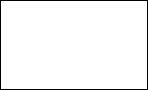 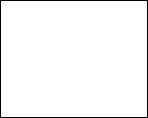 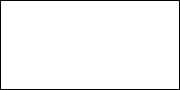 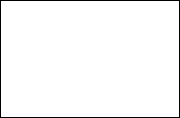 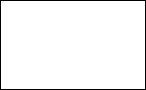 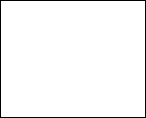 Здатність до виконання громадянських обов'язків.Здатність до пошуку, обробки збереження і створення інформаційних
ресурсів.Застосування інформаційно- комунікаційних технологій в освітній діяльності.РівніБалиЗагальні критерії оцінювання навчальних досягнень учнівI. ПочатковийУчні засвоїли знання у формі окремих фактів, елементарнихуявленьI. ПочатковийУчні відтворюють незначну частину навчального матеріалу, володіють окремими видами умінь на рівні копіювання зразка виконання певної навчальної діїI. ПочатковийУчні відтворюють незначну частину навчального матеріалу; з допомогою	вчителя виконують елементарні	завдання,потребують детального кількаразового їх поясненняII. СереднійУчні відтворюють частину навчального матеріалу у формі понять з допомогою вчителя, можуть повторити за зразком певну операцію, діюII. СереднійУчні відтворюють основний навчальний матеріал з допомогою вчителя, здатні з помилками й неточностями дати визначення понятьII. СереднійУчні будують відповідь у засвоєній послідовності;виконують дії за зразком у подібній ситуації; самостійноIII. ДостатнійУчні володіють поняттями, відтворюють їх зміст, уміють наводити окремі власні приклади на підтвердження певних думок, частково контролюють власні навчальні діїУчні вміють розпізнавати об'єкти, які визначаються засвоєними поняттями; під час відповіді можуть відтворити засвоєний зміст в іншій послідовності, не змінюючи логічних зв'язків; володіють вміннями на рівні застосування способу діяльності за аналогією; самостійні роботи виконують з незначною допомогою вчителя; відповідають логічно з окремими неточностямиУчні добре володіють вивченим матеріалом, застосовують знання в стандартних ситуаціях, володіють вміннями виконувати окремі етапи розв'язання проблеми і застосовують їх у співробітництві з учителем (частково-пошукова діяльність)IV. Високий10Учні володіють системою понять у межах, визначених навчальними	програмами,	встановлюють	яквнутрішньопонятійні, так і міжпонятійні зв'язки; вміють розпізнавати об'єкти, які охоплюються засвоєними поняттями різного рівня узагальнення; відповідь аргументують новими прикладамиIV. Високий11Учні мають гнучкі знання в межах вимог навчальних програм, вміють застосовувати способи діяльності за аналогією і в нових ситуаціяхIV. Високий12Учні мають системні, міцні знання в обсязі та в межах вимог навчальних програм, усвідомлено використовують їх у стандартних та нестандартних ситуаціях; самостійні роботи виконують під опосередкованим керівництвом; виконують творчі завданняРівнінавчальнихБалиЗагальні критерії оцінювання навчальних досягнень учнівI. ПочатковийУчні розрізняють об'єкти вивченняI. ПочатковийУчні відтворюють незначну частину навчального матеріалу, мають нечіткі уявлення про об'єкт вивченняI. ПочатковийУчні відтворюють частину навчального матеріалу; з допомогою вчителя виконують елементарні завданняII. СереднійУчні з допомогою вчителя відтворюють основний навчальний матеріал, можуть повторити за зразком певну операцію, діюII. СереднійУчні відтворюють основний навчальний матеріал, здатні з помилками	й	неточностями	дати	визначення	понять,II. СереднійУчні виявляють знання й розуміння основних положень навчального матеріалу. Відповіді їх правильні, але недостатньо осмислені. Вміють застосовувати знання при виконанні завдань заIII. ДостатнійУчні правильно відтворюють навчальний матеріал, знають основоположні теорії і факти, вміють наводити окремі власні приклади на підтвердження певних думок, частково контролюють власні навчальні діїIII. ДостатнійЗнання учнів є достатніми. Учні застосовують вивчений матеріал у стандартних ситуаціях, намагаються аналізувати, встановлювати найсуттєвіші зв'язки і залежність між явищами, фактами, робити висновки, загалом контролюють власну діяльність. Відповіді їх логічні,хоч і мають неточностіIII. ДостатнійУчні добре володіють вивченим матеріалом, застосовують знання в стандартних ситуаціях, уміють аналізувати й систематизувати інформацію, використовують загальновідомі докази із самостійною і правильною аргументацієюIV. Високий10Учні мають повні, глибокі знання, здатні використовувати їх у практичній діяльності, робити висновки, узагальненняIV. Високий11Учні мають гнучкі знання в межах вимог навчальних програм, аргументовано використовують їх у різних ситуаціях, уміють знаходити інформацію та аналізувати її, ставити і розв'язувати проблемиIV. Високий12Учні мають системні, міцні знання в обсязі та в межах вимог навчальних програм, усвідомлено використовують їх у стандартних та нестандартних ситуаціях. Уміють самостійно аналізувати, оцінювати, узагальнювати опанований матеріал, самостійно користуватися джерелами інформації, приймати рішенняКваліфікаційні категоріїКваліфікаційні категоріїКваліфікаційні категоріїКваліфікаційні категоріїКритеріїСпеціаліст другої категоріїСпеціаліст першої категоріїСпеціаліст вищої категорії1. Знання теоретичних і практичних основ предметаВідповідає загальним вимогам, що висуваються до вчителя Має глибокі знання зі свого предметаВідповідає вимогам, що висуваються до вчителя першої квалі фі каці йної категорії. Має глибокі та різнобічні знання зі свогоВідповідає вимогам, що висуваються до вчителя вищої кваліфікаційної категорії. Має глибокі знання зі свого предмета і суміжних дисциплін, які значно перевищують2.Знання сучасних досягнень	уметодиці:Слідкує за спеціальною і методичною літературою; . працює за готовими методиками й програмами навчання; використовує прогресивні ідеї минулого і сучасності; уміє самостійно розробляти методикуВолодіє: методиками аналізп'навчально- методичної роботи з предмета; варіює готові, розроблені іншими методики й програми; використовує програми й методики, спрямовані на розвиток особистості, інтелекту вносить у нихВолодіє методами науково- дослідницької, експериментальної роботи, використовує в роботі власні оригінальні програми й методики(у разі потреби) корективи3. Уміння аналізувати	своюдіяльністьБачить свої недоліки, прогалини і прорахунки в роботі, але при цьому не завжди здатний встановити причини їхньої появи. Здатний домагатися змін на краще на основі самоаналізу, однак покращення мають нерегулярний характер і поширюються лише на окремі ділянкиВиправляє допущені помилки і посилює позитивні моменти у своїй роботі, знаходить ефективні рішення. Усвідомлює необхідність систематичної роботи над собою і активно включається в ті види діяльності, які сприяють формуванню потрібних якостейПрагне і вміє бачити свою діяльність збоку, об'єктивно й неупереджено оцінює та аналізує її, виділяючи сильні і слабкі сторони. Свідомо намічає програму самовдосконалення, її мету, завдання, шляхи реалізації4. Знаннянових педагогічнихконцепційЗнає сучасні технології навчання й виховання; володіє набором варіативних методик і педагогічних технологій; здійснює їх вибір і застосовує відповідно до інших умовУміє демонструвати на практиці високий рівень володіння методиками; володіє однією із сучасних технологій розвиваючого навчання; творчо користується технологіями й програмамиРозробляє нові педагогічні технології навчання й виховання, веде роботу з їх апробації, бере участь у дослідницькій, експериментальній діяльності5.Знання теорії педагогікий віковоїпсихології учня"Орієнтується в сучасних психолого- педагогічних концепціях навчання, але рідко застосовує їх у своїй практичній діяльності. Здатний приймати рішення в типових ситуаціяхВільно орієнтується в сучасних психолого- педагогічних концепціях навчання й виховання, використовує їх як основу у своїй практичній діяльності. Здатний швидко -й підсвідомо обрати оптимальне рішенняКористується різними формами психолого- педагогічної діагностики й науково- обґрунтованого прогнозування. Здатний передбачити розвиток подій і прийняти рішення в нестандартних ситуаціяхІІ. Результативність професійної діяльності вчителя.ІІ. Результативність професійної діяльності вчителя.ІІ. Результативність професійної діяльності вчителя.ІІ. Результативність професійної діяльності вчителя.КритеріїСпеціаліст другої категоріїСпеціаліст першої категоріїСпеціаліст вищої категорії1 .Володіння способамиі ндиві дуалізації навчанняВраховує у стосунках з учнями індивідуальні особливості їхнього розвитку: здійснює диференційований підхід з урахуванням темпів розвитку, нахилів та інтересів, стану здоров'я. Знає методи діагностики рівня інтелектуального й особистісного розвитку дітейУміло користується елементами, засобами діагностики і корекції індивідуальних особливостей учнів під час реалізації диференційованого підходу. Створює умови для розвитку талантів, розумових і фізичних здібностейСприяє пошуку, відбору і творчому розвитку обдарованих дітей. Уміє тримати в полі зору «сильних»,«слабких» і «середніх» за рівнем знань учнів; працює за індивідуальними планами з обдарованими і слабкими дітьми2.Уміння активізувати пізнавальну діяльність учнівСтворює умови, що формують мотив діяльності. Уміє захопити учнів своїм предметом, керувати колективною роботою варіювати різноманіті методи й форми роботи. Стійкий інтерес до навчальног предмета і висока пізнавальна активніст учнів поєднується з не дуже ґрунтовними знаннями, з недостатньо сформованими навичками учінняЗабезпечує успішне формування системи знань на основі самоуправління процесом учіння. Уміє цікаво подати навчальний матеріал, активізувати учнів, збудивши в них інтерес до особистостей самого предмета; уміло варік форми і методи навчання. Міцні, ґрунтовні знання учнів поєднуються з високою пізнавальною активністю і сформованими навичкамиЗабезпечує залучення кожного школяра до процесу активного учіння. Стимулює внутрішню (мислительну) активність, пошукову діяльність. Уміє ясно й чітко викласти навчальний матеріал; уважний до рівня знань усіх учнів. Інтерес до навчального предмета в учнів поєднується з міцними знаннями і сформованими навичками3. Робота з розвитку	вучнів загально- навчальних вмінь	інавичокПрагне до формування навичок раціональної організації праціЦілеспрямовано й професійно формує в учнів уміння й навички раціональної організації навчальної праці (самоконтроль у навчанні, раціональне планування навчальної праці, належний темп читання, письма, обчислень). Дотримується єдиних вимог щодо усного і писемного мовлення: оформлення письмових робіт учнів у зошитах, щоденниках (грамотність, акуратність, каліграфія)4.Рівень навченості учнівЗабезпечує стійкий позитивний результат, ретельно вивчає критерії оцінювання, користується ними на практиці;об'єктивний в оцінюванні знань учнівУчні демонструють знання теоретичних і практичних основ предмета; показують хороші результати за наслідками зрізів, перевірних робіт, екзаменівУчні реалізують свої інтелектуальні можливості чи близькі до цього; добре сприймають, засвоюють і відтворюють пройдений навчальний матеріал, демонструють глибокі, міцні знання теорії й навички розв'язування практичних завдань, здатні включитися в самостійний пізнавальний пошукІІІ. Комунікативна культураІІІ. Комунікативна культураІІІ. Комунікативна культураІІІ. Комунікативна культураКритеріїСпеціаліст другої категоріїСпеціаліст першої категоріїСпеціаліст вищої категорії1.Комунікативні й організаторськ і здібностіПрагне до контактів з людьми. Не обмежує коло знайомих; відстоює власну думку; планує свою роботу, проте потенціал його нахилів не вирізняється високою стійкістюШвидко знаходить друзів, постійно прагне розширити коло своїх знайомих; допомагає близьким, друзям; проявляє ініціативу в спілкуванні; із задоволенням бере участь в організації громадських заходів; здатний прийняти самостійне рішення в складній ситуації. Усе виконує за внутрішнім переконанням, а не з примусу. Наполегливий у діяльності, яка йогоВідчуває потребу в комунікативній і організаторській діяльності; швидко орієнтується в складних ситуаціях; невимушено почувається в новому колективі; ініціативний, у важких випадках віддає перевагу самостійним рішенням; відстоює власну думку й домагається її прийняття.Шукає такі справи, які б задовольнили його потребу в комунікації та організаторській діяльності2. Здатність до співпраці з учнямиВолодіє відомими в педагогіці прийомами переконливого впливу, але використовує їх без аналізу ситуаціїОбговорює й аналізує ситуації разом з учнями і залишає за ними право приймати власні рішення. Уміє сформувати громадську позицію учня, його реальну соціальну поведінку й вчинки, світогляд і ставлення до учня, а також готовність до подальших виховних впливів учителяВеде постійний пошук нових прийомів переконливого впливу й передбачає їх можливе використання в спілкуванні. Виховує вміння толерантно ставитися До чужих поглядів. Уміє обґрунтовано користуватися поєднанням методів навчання й виховання, що дає змогу досягти3. Готовність до співпраці з колегамиВолодіє адаптивним стилем поведінки, педагогічного спілкування; намагається створити навколо себе доброзичливу обстановку співпраці з колегамиНамагається вибрати стосовно кожного з колег такий спосіб поведінки, де найкраще поєднується індивідуальний підхід з утвердженням колективістських принципів мораліНеухильно дотримується професійної етики спілкування; у будь-якій ситуації координує свої дії з колегами4. Готовність до співпраці з батькамиВизначає педагогічні завдання з урахуванням особливостей дітей і потреб сім'ї, систематично співпрацює з батькамиЗалучає батьків до діяльності; спрямованої на створення умов, сприятливих для розвитку їхніх дітей; формує в батьків позитивне ставлення до оволодіння знаннями педагогіки й психологіїНалагоджує контакт із сім'єю не тільки тоді, коли потрібна допомога батьків, а постійно, домагаючись відвертості, взаєморозуміння, чуйності5.ПедагогічнийтактВолодіє педагогічним тактом, а деякі його порушення не позначаються негативно наСтосунки з дітьми будує на довірі, повазі, вимогливості, справедливостіПорушення академічної доброчесност іСуб'єкти порушенняОбставини та умови порушення академічної доброчесностіНаслідки і форма відповідальностіОрган / посадова особа, який приймає рішення про призначення виду відповідальнос тіСписуванняЗдобувачі освітисамостійні роботи;контрольні роботи;контрольні зрізи знань;річне оцінювання (для екстернів) моніторинги якості знань-екзамен(ДПА);річне оцінювання-І етап(шкільний) Всеукраїнських учнівських олімпіад, конкурсів;Повторне письмове проходження оцінюванняТермін -1 тиждень або повторне проходження відповідного освітнього компонента освітньої програми Повторне проходження оцінювання	заграфіком проведення ДПА у закладі Не зарахування результатівРобота учасника анулюється, не оцінюється.У разі повторних випадків списування учасник	недопускається до участі в інших олімпіадах, конкурсахУчителі-предметники, Атестаційна комісія, Оргкомітет, журі.Необ'єктивне оцінювання результатів навчання здобувачівПедагогічні працівникиСвідоме завищення або заниження оцінки результатів навчання: -усні відповіді; -домашні роботи; -контрольні роботи; -лабораторні та практичні роботи; -ДПА;-тематичне оцінювання; -моніторинги; -олімпіадні	таконкурсні роботиПедагогічному працівнику рекомендується опрацювати критерії оцінювання знань. Факти систематичних порушень враховуються при встановленні кваліфікаційної категорії , присвоєнні педагогічних званьАдміністрація закладу, атестаційні комісії усіх рівнівОбман:Педагогічні працівникиНавчально- методичні освітні продукти, створені педагогічними працівниками: -методичні рекомендації; -навчальний посібник; -навчально- методичний посібник -наочний посібник; -практичний посібник; -навчальний наочний посібник; -збірка;-методична збірка -методичний вісник’-стаття.У випадку встановлення порушень такого порядку: А)спотворене представлення у методичних розробках, публікаціях чужих розробок, ідей, синтезу або компіляції чужих джерел, використання Інтернету без посилань, неправдива інформація про власну освітню діяльність є підставою для відмови в присвоєнні або позбавлені раніше присвоєного педагогічного звання, працівника І,ІІ фікаційної категорії кваліфікаційної категорії.Педагогічна рада закладу, атестаційна комісія закладу освітиСпрямування професійного зростанняРезультативністьРезультативністьРезультативністьСпрямування професійного зростанняСистемне застосуванняЕпізодичність, стихійністьВідсутністьСамоосвіта:визначення напряму (теми, проблеми) саморозвитку;план самоосвіти;самоаналіз освітньої діяльностінаявність	професійногопортфоліо;Забезпечення підвищення кваліфікації через курсову перепідготовку.Участь у короткострокових формах підвищення кваліфікації: тренінгах,семінарах,	семінарах-практикумах,семінарах-нарадах,	семінарах-Участь у роботі	творчих груп,методичних об'єднань учителів тощо.Публікації в педагогічних періодичних виданнях.Участь у сертифікаційних програмах.Визначення відповідності педагогічного працівника займаній посаді.Підтвердження кваліфікаційної категорії, педагогічного звання.Присвоєння	кваліфікаційної	категорії,педагогічного звання.Проходження сертифікації педагогічного працівника.Компетентні стьОзнаки виявлення (критерій результативності)РезультатРезультатРезультатКомпетентні стьОзнаки виявлення (критерій результативності)Системне застосуванняЕпізодичність, стихійністьВідсутністьІ. Фахова компетентність: здатність до реалізації функцій професійної діяльності.І. Фахова компетентність: здатність до реалізації функцій професійної діяльності.І. Фахова компетентність: здатність до реалізації функцій професійної діяльності.І. Фахова компетентність: здатність до реалізації функцій професійної діяльності.І. Фахова компетентність: здатність до реалізації функцій професійної діяльності.ПроектувальнаЗдатність визначати цілі (стратегічні,	тактичні,оперативні) для досягнення бажаних результатів.ПроектувальнаПланування	освітньоїдіяльності.ПроектувальнаРеалізація сучасних освітніх технологій під час проектування уроку.ОрганізаційнаЗдатність організовувати процеси.ОрганізаційнаСтворення	умов	длядосягнення	очікуванихрезультатів.ОрганізаційнаЗдатність до змістового наповнення	освітньогосередовища відповідно до вимог	Державнихстандартів освіти.КонструктивнаСпроможність	добиратидоцільні методи, форми, засоби	педагогічноїКонструктивнаВміння	конструюватиосвітні заходи (навчальні заняття, виховні заходи, батьківські збори, тощо).Спроможність	добирати,розробляти	методичнезабезпечення освітнього процесу.ДослідницькаЗдатність до організації та проведення експериментально- дослідницької роботи.ДослідницькаВивчення та впровадження передового педагогічного досвіду.ДослідницькаУзагальнення	власногопедагогічного досвіду.ДослідницькаНаявність	авторськихпрограм,	посібників,методичних рекомендацій.Контрольно- аналітична (діагностична)Спроможність організовувати	тапроводити	процедуриконтролю,	визначатикритеріальну	основуКонтрольно- аналітична (діагностична)Використання різних видів і форм діагностичних робіт для	моніторингу/поточного	контролюперебігу	освітньогоРефлексивнаЗдатність до самоаналізу освітньої	діяльності,результатів, засобів їх досягнення.РефлексивнаВизначення	шляхівкорегування	освітньоїдіяльності,	покращенняякості освітнього процесу та результатів.ІІ. Здатність до життєдіяльності в суспільстві, взаємодії та роботи в команді.ІІ. Здатність до життєдіяльності в суспільстві, взаємодії та роботи в команді.ІІ. Здатність до життєдіяльності в суспільстві, взаємодії та роботи в команді.ІІ. Здатність до життєдіяльності в суспільстві, взаємодії та роботи в команді.ІІ. Здатність до життєдіяльності в суспільстві, взаємодії та роботи в команді.СоціальнаЗдатність	дотримуватисьсоціальних норм і правил.СоціальнаВміння виконувати різні функції	в	колективі,громадські доручення.СоціальнаВміння попереджувати конфліктні ситуації, застосовувати технології розв'язання конфліктів.СоціальнаВміння працювати в команді.Дотримання академічної доброчесності.Знання рідної мови, застосування	норммовної культури.Дотримання	моделітолерантної поведінки стратегії конструктивної діяльності в умовах культурних,	мовних,релігійних та інших відмінностей	міжучасниками освітнього процесу.Раціональне використання програмних засобівЗдатність до обміну інформацією засобами ІКТ.Спроможність до створення власного інформаційного поля (сайт, сторінка у соціальній мережі, блог).